ABDULLAH Assistant Design EngineerAbdullah-394067@2freemail.com TECHNICAL SKILLSAutoCADBasic of Solid WorkMicrosoft OﬃceINTERESTSDesigning and DraughtingResearch & DevelopmentProduction and PlanningQuality and InspectionPERSONALCAREER OBJECTIVE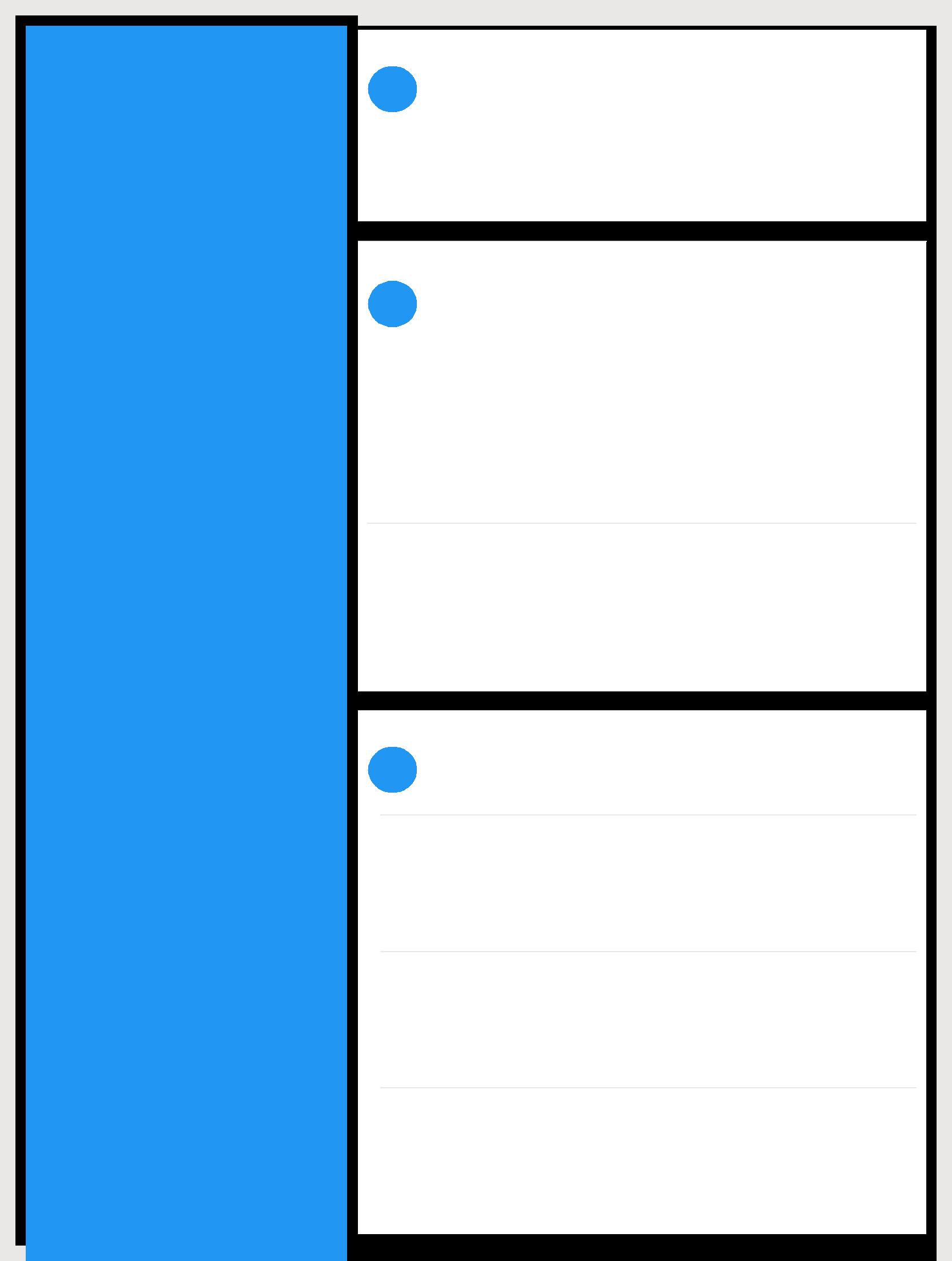 To work for an organization which provides me the opportunity to improve my skills and knowledge to grow accordingly with the organization's objectives and schedule. EXPERIENCEAssistant Design EngineerJune 2018 - PresentDesigning the various Mill Stands(Conventional and Housingless), Gear Boxes, Roll Changing Device, Sliding Car, Erection Drawings, Fabrication drawing, Foundation Drawing(Basic), BOM, BOQ etc.GET (Production)February 2018 - June 2018Supervisor at Straightening and Peeling machines in order to achieve straight and finish Hydraulic Cylinder Rod.EDUCATIONI.T.S Engg. College, Gr. Noida (A.K.T.U)B. Tech (Mechanical)81.23%2018Chokhraj T.S.V.M, Siswa BazarIntermediate92.2%h2013P.I.C, Partawal BazarHigh School71.33%STRENGTHS	2011Problem solving, Decision making, Eﬃcient, Diligent and EnthusiasticSEMINARSNPTEL video conference on Manufacturing science. Advanced Research in Mechanical by ARIMPIE 2016  ACHIEVEMENTS & AWARDS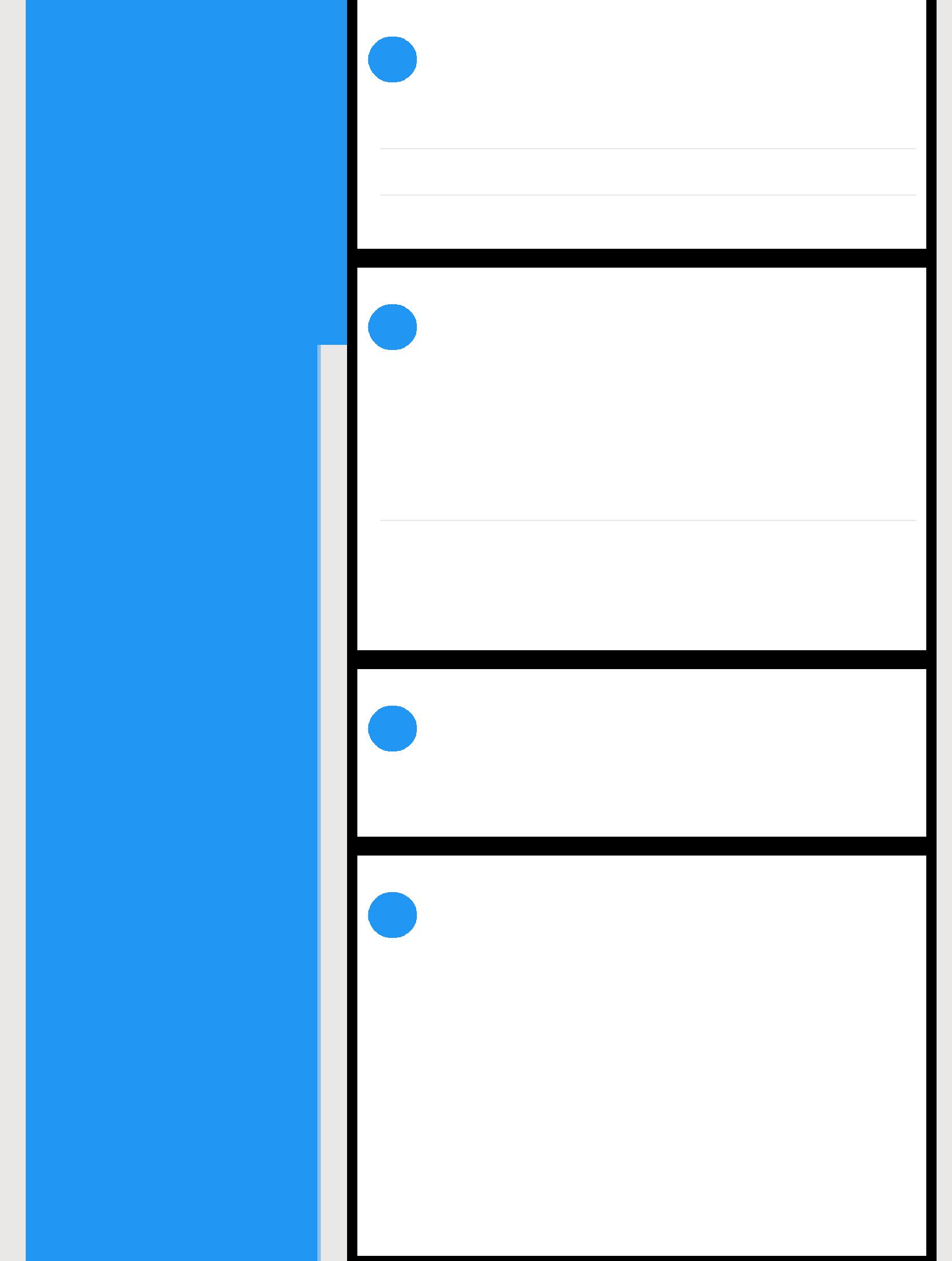 Employee of the Month (Nov 18 & Feb 19)"Silver Medalist" in B.Tech"Elite" certification in "Principle of Casting Technology" by NPTELPROJECTSProject - Pneumatic cum Brick manufacturing machineTo develop the Bricks by using rotary extrusion operated by electric motor and final shape done by Pneumatic piston and Conyers Belt in order to get maximum output with less Manpower.Internship - North East Railway, Gorakhpur2 MonthsWagon assembly like Wheel, interior, brake drums etc.ACTIVITIESVolunteer WorkExercisesPERSONAL PROFILEDECLARATION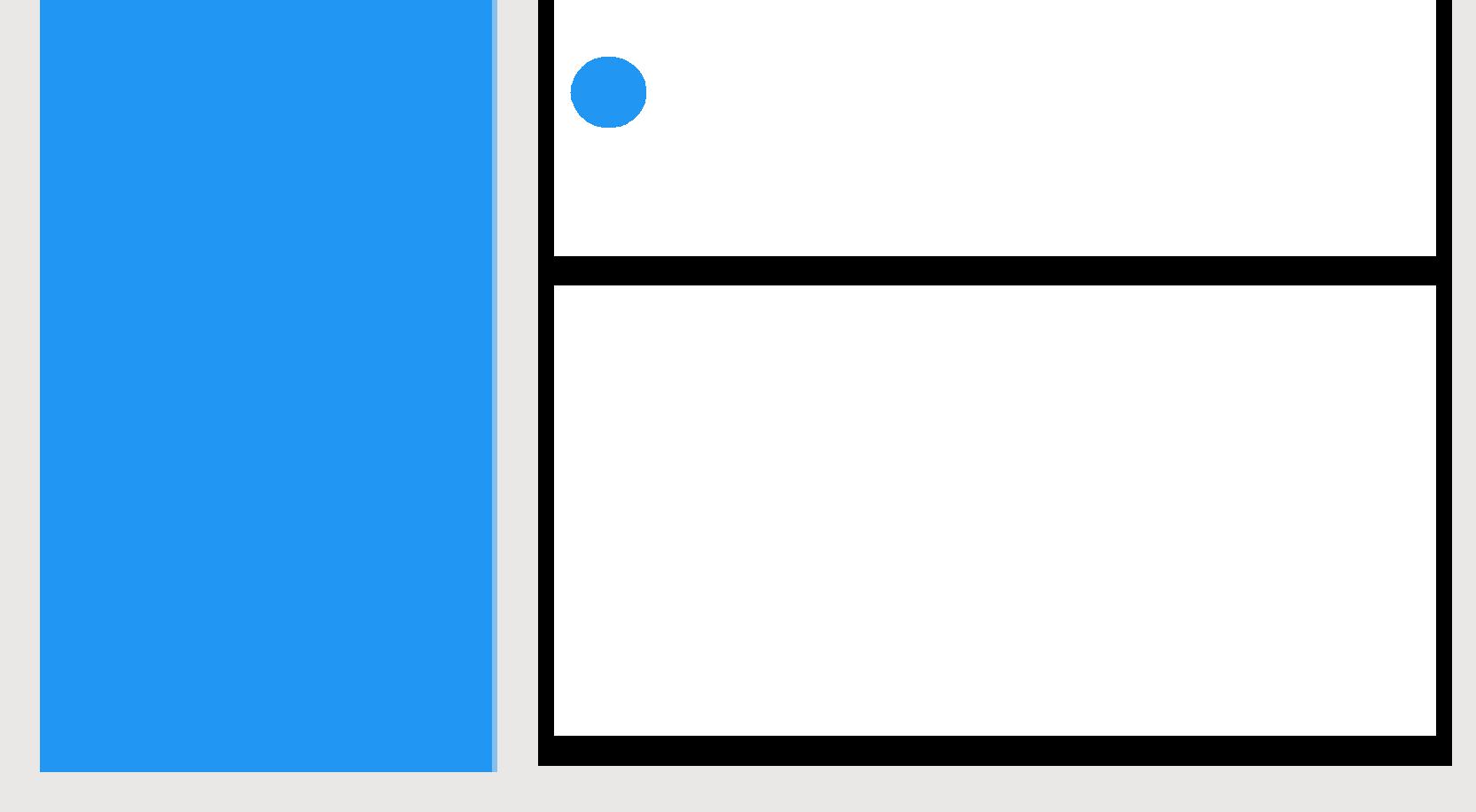 I confirm that the information provided by me is true to the best of my knowledge and belief.Date : 19.09.2019Place : New DelhiABDULLAH Date of Birth: 25/08/1996Marital Status: SingleNationality: IndianKnown: English, Hindi, UrduLanguages: English, Hindi, UrduLanguagesListening Music, watching Drama andHobby: Gourmand